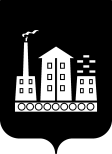 АДМИНИСТРАЦИЯ ГОРОДСКОГО ОКРУГА СПАССК-ДАЛЬНИЙПОСТАНОВЛЕНИЕ23 ноября 2017г.                   г. Спасск-Дальний, Приморского края              № 535-паОб утверждении административного регламента предоставления муниципальной услуги «Предоставление сведений об объектах имущества, включенных в перечень муниципального имущества, предназначенного для предоставления во владение и (или) пользование субъектам малого и среднего предпринимательства и организациям, образующим инфраструктуру поддержки субъектов малого и среднего предпринимательства»В соответствии с Федеральным законом от 6 октября  № 131-ФЗ «Об общих принципах организации местного самоуправления в Российской Федерации», Федеральным законом от  24 июля 2007 года № 209-ФЗ «О развитии малого и среднего предпринимательства в Российской Федерации», Федеральным законом от 27 июля  № 210-ФЗ «Об организации предоставления государственных и муниципальных услуг», Уставом городского округа Спасск-Дальний, постановлением Администрации городского округа Спасск-Дальний от      5 декабря  № 687-па «О разработке и утверждении административных регламентов исполнения муниципальных функций и административных регламентов предоставления муниципальных услуг»ПОСТАНОВЛЯЮ:1. Утвердить административный регламент предоставления муниципальной услуги «Предоставление сведений об объектах имущества, включенных в перечень муниципального имущества, предназначенного для предоставления во владение и (или) пользование субъектам малого и среднего предпринимательства и организациям, образующим инфраструктуру поддержки субъектов  малого и среднего предпринимательства» в следующей редакции (прилагается).2. Административному управлению Администрации городского округа Спасск-Дальний (Моняк) обнародовать настоящее постановление на официальном сайте городского округа Спасск-Дальний.3. Контроль за исполнением настоящего постановления возложить на первого заместителя главы Администрации городского округа Спасск-Дальний В.А. Воркову. Исполняющий обязанности главыгородского округа Спасск-Дальний                                                        Е.Э. Богинский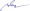 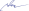 Утвержден  постановлением Администрации            городского округа Спасск-Дальний           от  23 ноября 2017г. №  535-паАдминистративный регламент предоставления муниципальной услуги «Предоставление сведений об объектах имущества, включенных в перечень муниципального имущества, предназначенного для предоставления во владение и (или) пользование субъектам малого и среднего предпринимательства и организациям, образующим инфраструктуру поддержки субъектов малого и среднего предпринимательства»I. ОБЩИЕ ПОЛОЖЕНИЯПредмет регулирования административного регламента1.1. Административный регламент предоставления муниципальной услуги «Предоставление сведений об объектах имущества, включенных в перечень муниципального имущества, предназначенного для предоставления во владение и (или) пользование субъектам малого и среднего предпринимательства и организациям, образующим инфраструктуру поддержки субъектов  малого и среднего предпринимательства» (далее – Регламент, муниципальная услуга), устанавливает стандарт предоставления муниципальной услуги, состав, сроки и последовательность административных процедур (действий) при предоставлении муниципальной услуги, требования к порядку их выполнения, порядок, формы контроля за исполнением Регламента, досудебный (внесудебный) порядок обжалования решений и действий (бездействия) Администрации городского округа Спасск-Дальний (далее - Администрация), предоставляющей муниципальную услугу, должностного лица Администрации, предоставляющего муниципальную услугу, либо муниципального служащего Администрации.2. Круг заявителей2.1. Получателями муниципальной услуги являются юридические или  физические лица, индивидуальные предприниматели, либо их уполномоченные представители, обратившиеся в орган,  предоставляющий муниципальную услугу, с заявлением о предоставлении муниципальной услуги (далее - заявители).2.2. От имени заявителей, указанных в подпункте 2.1., настоящего пункта Регламента, за предоставлением муниципальной услуги могут обращаться представители, имеющие право в соответствии с законодательством Российской Федерации либо в силу наделения их заявителями в порядке, установленном законодательством Российской Федерации, полномочиями выступать от их имени при взаимодействии с Администрацией.3. Требования к порядку информирования о предоставлении муниципальной услуги3.1. Местонахождение, контактные данные органа, предоставляющего муниципальную услугу, организаций, участвующих в предоставлении муниципальной услуги, а также многофункциональных центров предоставления государственных и муниципальных услуг (далее – МФЦ) в которых организуется предоставление муниципальной услуги, приведены в приложении № 1 к  настоящему Регламенту. 3.2. Информирование о предоставлении муниципальной услуги, в том числе о ходе предоставления услуги, осуществляется:    при личном обращении заявителя непосредственно в Администрацию;при личном обращении в МФЦ, расположенные на территории Приморского края, информация о которых размещена в информационно-телекоммуникационной сети Интернет на официальном сайте www.mfc-25.ru, в случае если муниципальная услуга предоставляется МФЦ или с его участием, в соответствии  с соглашением  о  взаимодействии  между МФЦ и Администрацией городского округа Спасск-Дальний;с использованием средств телефонной, почтовой связи;на Интернет-сайте;с использованием федеральной государственной информационной системы «Единый портал государственных и муниципальных услуг (функций)» (далее - Единый портал) (www.gosuslugi.ru).Сведения о местонахождении, почтовых адресах, контактных телефонах, адресах электронной почты, графике работы Администрации расположены на официальном сайте Администрации, его версии, доступной для лиц со стойкими нарушениями функции зрения. Сведения о местонахождении, графике работы, адресе электронной почты, контактных телефонах МФЦ расположены на сайте www.mfc-25.гu. 3.3. В информационно-телекоммуникационных сетях, доступ к которым не ограничен определенным кругом лиц (включая сеть Интернет), в том числе на Интернет-сайте и на альтернативных версиях сайтов, а также на Едином портале и на информационных стендах Администрации размещается следующая информация:- местонахождение, график работы структурных подразделений Администрации, адрес Интернет-сайта;- адрес электронной почты Администрации, структурных подразделений Администрации;- номера телефонов структурных подразделений Администрации, извлечения из законодательных и иных нормативных правовых актов, содержащих нормы, регулирующие деятельность по предоставлению муниципальной услуги.Информация о ходе предоставления муниципальной услуги, о порядке подачи и рассмотрении жалобы может быть получена на личном приеме, в МФЦ, в информационно-телекоммуникационных сетях, доступ к которым не ограничен определенным кругом лиц (включая сеть Интернет), в том числе с использованием Единого портала, а также с использованием почтовой, телефонной связи.II. СТАНДАРТ ПРЕДОСТАВЛЕНИЯ МУНИЦИПАЛЬНОЙ УСЛУГИНаименование муниципальной услуги4.1. Полное наименование муниципальной услуги:«Предоставление сведений об объектах имущества, включенных в перечень муниципального имущества, предназначенного для предоставления во владение и (или) пользование субъектам малого и среднего предпринимательства и организациям, образующим инфраструктуру поддержки субъектов  малого и среднего предпринимательства».4.2. Сокращенное наименование муниципальной услуги:«Предоставление сведений об объектах имущества, включенных в перечень муниципального имущества, предназначенного для предоставления СМСП».5. Наименование органа, предоставляющего муниципальную услугу5.1. Предоставление муниципальной услуги осуществляется Администрацией городского округа Спасск-Дальний в лице отдела по управлению муниципальным имуществом управления земельных и имущественных отношений Администрации городского округа Спасск-Дальний (далее – Управление, Отдел).5.2. Организация предоставления муниципальной услуги осуществляется в том числе через МФЦ в соответствии с соглашением о взаимодействии, заключенным между МФЦ и Администрацией.Описание результатов предоставления муниципальной услуги6.1. Результатом предоставления муниципальной услуги является:выдача или направление заявителю сведений об объектах имущества, включенных в перечень муниципальных объектов городского округа Спасск-Дальний, предназначенного для предоставления во владение и (или) в пользование субъектам малого и среднего предпринимательства и организациям, образующим инфраструктуру поддержки субъектов малого и среднего предпринимательства. б)       выдача или направление заявителю письменного мотивированного решения об отказе в предоставлении муниципальной услуги с обоснованием причин отказа.Результат предоставления муниципальной услуги предоставляется (в соответствии со способом, указанным заявителем при подаче заявления и документов):1) при личной явке:- в Администрации;- в  МФЦ, расположенных на территории Приморского края;2) без личной явки:- почтовым отправлением;- в электронной форме с использованием Единого портала госуслуг.6.2. По выбору заявителей результат предоставления услуги может быть предоставлен в форме электронных документов, подписанных усиленной квалифицированной электронной подписью, независимо от формы или способа обращения заявителей, за исключением случаев, если иной порядок предоставления такой информации установлен федеральными законами или иными нормативными правовыми актами Российской Федерации.При этом Администрация городского округа Спасск-Дальний, МАУ «Спасский МФЦ» при предоставлении заявителям информации в форме электронных документов обязаны обеспечивать защиту такой информации от несанкционированного доступа, изменения и уничтожения в соответствии с требованиями законодательства Российской Федерации.Срок предоставления муниципальной услугиСрок предоставления муниципальной услуги составляет 5 календарных дней со дня поступления заявления о предоставлении муниципальной услуги в Администрацию.Правовые основания для предоставления муниципальной услугиПеречень нормативных актов, в соответствии с которыми осуществляется оказание муниципальной услуги,  приведен в приложении № 2 к Регламенту.Исчерпывающий перечень документов, необходимых в соответствии с законодательными или иными нормативными правовыми актами для предоставления муниципальной услуги 9.1. Исчерпывающий перечень документов, необходимых в соответствии с законодательными и иными нормативными правовыми актами для предоставления муниципальной услуги, которые заявитель должен предоставить самостоятельно:а) заявление о предоставлении муниципальной услуги по форме, предусмотренной  приложением № 3;б) оригинал и копия документа, удостоверяющего личность (для заявителя – физического лица, для представителя физического или юридического  лица);в) оригинал и копия документа, подтверждающего полномочия представителя физического или юридического лица.Документы, указанные в подпунктах «б», «в» настоящего пункта, предъявляются заявителем (уполномоченным представителем) для удостоверения личности, подтверждения полномочий и сличения данных, содержащихся в заявлении и возвращаются владельцу в день их приема - в случае личного обращения заявителя (уполномоченного представителя).Исчерпывающий перечень документов (сведений), необходимых в соответствии с законодательными или иными нормативными правовыми актами для предоставления муниципальной услуги, находящихся в распоряжении государственных органов, органов местного самоуправления и подведомственных им организаций (за исключением организаций, оказывающих услуги, являющиеся необходимыми и обязательными для предоставления муниципальной услуги) и подлежащих предоставлению в рамках межведомственного информационного взаимодействия.	Для получения данной муниципальной услуги не требуется представление документов, находящихся в распоряжении государственных органов, органов местного самоуправления и подведомственных им организаций (за исключением организаций, оказывающих услуги, являющиеся необходимыми и обязательными для предоставления муниципальной услуги) и подлежащих представлению в рамках межведомственного информационного взаимодействия.Исчерпывающий перечень оснований для приостановления предоставления  муниципальной услуги с указанием допустимых сроков приостановления в случае, если возможность приостановления муниципальной услуги предусмотрена действующим законодательством	10.1. Основания для приостановления предоставления муниципальной услуги не предусмотрены. 10.2. Исчерпывающий перечень оснований для отказа в приеме документов, необходимых для предоставления муниципальной услуги:а) обращение за получением муниципальной услуги лица не определенного в п. 2 настоящего Регламента;б) обращение представителя заявителя, у которого отсутствуют полномочия обращения за муниципальной услугой, определенные в представленной им доверенности;в) нарушение заявителем (представителем заявителя) требования пункта 9.1.   настоящего Регламента об обязательном предъявлении документа, удостоверяющего личность;г) текст, представленного заявителем  заявления не поддается прочтению, исполнен карандашом, имеет подчистки исправления;д) заявление подписано неуполномоченным лицом;е) в заявлении не указан способ получения результата муниципальной услуги (почтовое отправление, лично, в электронной форме).Специалист, уполномоченный на прием заявлений, уведомляет заявителя о наличии оснований для отказа в приеме документов, объясняет заявителю содержание выявленных недостатков в представленных документах и предлагает принять меры по их устранению.Исчерпывающий перечень оснований для отказа в предоставлении муниципальной услугиОснованиями для отказа в предоставлении муниципальной услуги являются: 1) представление неполного комплекта документов, указанных в пункте 9.1 Регламента;2) заявление не содержит следующие сведения:- фамилия, имя, отчество (при наличии) физического лица либо полное наименование юридического лица, обращающегося за получением муниципальной услуги;- реквизиты документа, удостоверяющего личность заявителя - физического лица или представителя заявителя;- местонахождение (для юридического лица), адрес фактического проживания заявителя или адрес регистрации по месту жительства (пребывания) (для физического лица);- реквизиты документа, подтверждающего полномочия представителя заявителя (в случае обращения представителя заявителя).12. Размер платы, взимаемой с заявителя при предоставлении муниципальной услугиМуниципальная услуга предоставляется бесплатно.13. Максимальный срок ожидания в очереди при подаче запроса (заявления) о предоставлении муниципальной услуги и при получении результата предоставления муниципальной услугиМаксимальный срок ожидания в очереди при подаче заявления о предоставлении муниципальной услуги и при получении результата предоставления муниципальной услуги не должен превышать 15 минут.14. Срок регистрации заявления о предоставлении муниципальной услуги 14.1. При личном обращении поступившие заявление в Администрацию или МФЦ, регистрируются в день обращения заявителя. При этом продолжительность приема при личном обращении заявителя не должна превышать 10 минут;14.2. При направлении запроса почтовой связью в Администрацию - в день поступления запроса;14.3. При направлении запроса на бумажном носителе из МФЦ в Администрацию - в день передачи документов из МФЦ в Администрацию;14.4. При направлении запроса с использованием электронных средств связи, в том числе через единый портал в виде электронного документа, регистрируются в течение 1 рабочего дня со дня поступления заявления или на следующий рабочий день (в случае направления документов в нерабочее время, в выходные, праздничные дни).15. Требовании к помещениям, в которых предоставляется муниципальная услуга, к залу ожидания, местам для заполнения запросов о предоставлении муниципальной услуги, информационным стендам с образцами их заполнения и перечнем документов, необходимых для предоставления муниципальной услуги, в том числе к обеспечению доступности для инвалидов указанных объектов в соответствии с законодательством Российской Федерации о социальной защите инвалидов15.1. Общие требования к помещениям, в которых предоставляется муниципальная услуга, к залу ожидания, местам для заполнения запросов о предоставлении муниципальной услуги, информационным стендам.Вход в помещения, в которых предоставляется муниципальная услуга, (далее - объект) должен быть оборудован информационной табличкой (вывеской), содержащей информацию о наименовании и режиме работы Администрации, МФЦ.Вход и выход из объекта оборудуются соответствующими указателями с автономными источниками бесперебойного питания.Зал ожидания должен соответствовать санитарно-эпидемиологическим правилам и нормам. Количество мест в зале ожидания определяется исходя из фактической загрузки и возможностей для их размещения в здании, но не может быть менее 3-х мест.Зал ожидания укомплектовываются столами, стульями (кресельные секции, кресла, скамьи).Места для заполнения запросов о предоставлении муниципальной услуги обеспечиваются бланками заявлений, образцами для их заполнения, раздаточными информационными материалами, канцелярскими принадлежностями, укомплектовываются столами, стульями (кресельные секции, кресла, скамьи).Помещения для приема заявителей оборудуются информационными стендами или терминалами, содержащими сведения, указанные в пункте («Порядок информирования о предоставлении муниципальной услуги») Административного регламента, в визуальной, текстовой и (или) мультимедийной формах. Оформление визуальной, текстовой и (или) мультимедийной информации должно соответствовать оптимальному зрительному и слуховому восприятию этой информации гражданами.Прием документов и выдача результатов предоставления муниципальной услуги осуществляется в специально оборудованных для этих целей помещениях, которые должны обеспечивать возможность реализации прав заявителей на предоставление муниципальной услуги, соответствовать комфортным условиям для заявителей и оптимальным условиям работы специалистов, участвующих в предоставлении муниципальной услуги.Специалисты, ответственные за предоставление муниципальной услуги, на рабочих местах обеспечиваются табличками с указанием фамилии, имени, отчества (отчество указывается при его наличии) и занимаемой должности.15.2. Требования к обеспечению доступности для инвалидов объектов, зала ожидания, места для заполнения запросов о предоставлении муниципальной услуги, информационных стендов.Для лиц с ограниченными возможностями здоровья обеспечиваются:возможность беспрепятственного входа в объекты и выхода из них;возможность самостоятельного передвижения по территории объекта в целях доступа к месту предоставления муниципальной услуги, в том числе с помощью работников объекта, предоставляющих муниципальные услуги, ассистивных и вспомогательных технологий, а также сменного кресла-коляски;возможность посадки в транспортное средство и высадки из него перед входом в объект, в том числе с использованием кресла-коляски и, при необходимости, с помощью работников объекта;содействие инвалиду при входе в объект и выходе из него, информирование инвалида о доступных маршрутах общественного транспорта;сопровождение инвалидов, имеющих стойкие расстройства функции зрения и самостоятельного передвижения по территории объекта и оказание им помощи в помещениях, где предоставляется муниципальная услуга;	- надлежащее размещение носителей информации, необходимой для обеспечения беспрепятственного доступа инвалидов к объектам и услугам, с учетом ограничений их жизнедеятельности, в том числе дублирование необходимой для получения услуги звуковой и зрительной информации, а также надписей, знаков и иной текстовой и графической информации знаками, выполненными рельефно-точечным шрифтом Брайля;допуск сурдопереводчика и тифлосурдопереводчика;допуск собаки-проводника в здания, где предоставляется муниципальная услуга, при наличии документа, подтверждающего ее специальное обучение, выданного по форме и в порядке, утвержденных приказом Министерства труда и социальной защиты Российской Федерации от 22 июня 2015 года № 386н.оказание инвалидам помощи в преодолении барьеров, мешающих получению ими муниципальной услуги наравне с другими лицами.В залах ожидания должно быть предусмотрено не менее одного места для инвалида, передвигающегося на кресле-коляске или пользующегося костылями (тростью), а также для его сопровождающего.Информационные стенды, а также столы (стойки) для оформления документов размещаются в местах, обеспечивающих свободный доступ к ним лиц, имеющих ограничения к передвижению, в том числе инвалидов - колясочников.С целью правильной и безопасной ориентации заявителей - инвалидов в помещениях объекта на видных местах должны быть размещены тактильные мнемосхемы, отображающие план размещения данных помещений, а также план эвакуации граждан в случае пожара.Территория, прилегающая к объекту, оборудуется, по возможности, местами для парковки автотранспортных средств, включая автотранспортные средства инвалидов.Личный уход за получателем муниципальной услуги из числа инвалидов (медицинские процедуры, помощь в принятии пищи и лекарств, в выполнении санитарно-гигиенических процедур) обеспечивается инвалидом самостоятельно либо при помощи сопровождающих лиц.15.3. Положения подпункта 15.2 настоящего пункта Регламента в части обеспечения доступности для инвалидов объектов применяется с 1 июля 2016 года исключительно ко вновь вводимым в эксплуатацию или прошедшим реконструкцию, модернизацию указанным объектам.16. Показатели доступности и качества муниципальной услуги16.1. Показателями доступности и качества муниципальной услуги определяются как выполнение Администрацией городского округа Спасск-Дальний в лице отдела по управлению муниципальным имуществом взятых на себя обязательств по предоставлению муниципальной услуги в соответствии со стандартом ее предоставления и оцениваются следующим образом: доступность: - % (доля) заявителей (представителей заявителя), ожидающих получения муниципальной услуги в очереди не более 15 минут, - 100 процентов; - % (доля) заявителей (представителей заявителя), удовлетворенных полнотой и доступностью информации о порядке предоставления муниципальной услуги - 90 процентов; - % (доля) заявителей (представителей заявителя), для которых доступна информация о получении муниципальной услуги с использованием информационно-телекоммуникационных сетей, доступ к которым не ограничен определенным кругом лиц (включая сеть Интернет) - 100 процентов; - % (доля) случаев предоставления муниципальной услуги в установленные сроки со дня поступления заявки - 100 процентов; - % (доля) случаев предоставления муниципальной услуги, за получением которой заявитель (уполномоченный представитель) обратился с заявлением о предоставлении муниципальной услуги через МФЦ - 90 процентов;качество: - % (доля) заявителей (представителей заявителя), удовлетворенных качеством информирования о порядке предоставления муниципальной услуги, в том числе в электронном виде - 90 процентов; - % (доля) заявителей (представителей заявителя), удовлетворенных качеством предоставления муниципальной услуги, - 90 процентов. III. СОСТАВ, ПОСЛЕДОВАТЕЛЬНОСТЬ И СРОКИ ВЫПОЛНЕНИЯ АДМИНИСТРАТИВНЫХ ПРОЦЕДУР, ТРЕБОВАНИЯ К ПОРЯДКУ ИХ ВЫПОЛНЕНИЯ, В ТОМ ЧИСЛЕ ОСОБЕННОСТИ ВЫПОЛНЕНИЯ АДМИНИСТРАТИВНЫХ ПРОЦЕДУР В ЭЛЕКТРОННОЙ ФОРМЕ, А ТАКЖЕ ОСОБЕННОСТИ ВЫПОЛНЕНИЯ АДМИНИСТРАТИВНЫХ ПРОЦЕДУР В МНОГОФУНКЦИОНАЛЬНЫХ ЦЕНТРАХ17. Исчерпывающий перечень административных процедурПредоставление муниципальной услуги включает в себя следующие административные процедуры:а) прием и регистрация заявления о предоставлении муниципальной услуги, рассмотрение и проверка заявления и прилагаемых к нему документов – 3 рабочих дня;б) подготовка результатов предоставления муниципальной услуги, принятие решения о предоставлении муниципальной услуги или об отказе в предоставлении муниципальной услуги – 1 рабочий день;в) выдача (направление) результата предоставления муниципальной услуги – 1 рабочий день.Последовательность административных действий (процедур) предоставления муниципальной услуги отражена в блок- схеме предоставленной в Приложении № 4.  Описание каждой административной процедуры, в том числе содержание каждого административного действия, входящего в состав административной процедуры, продолжительность и (или) максимальный срок его выполнения, критерии принятия решений,  результат административной процедуры и порядок передачи результата, который может совпадать с основанием для начала выполнения следующей административной процедуры,  приведены в Приложении № 5. 18. Особенности предоставления муниципальной услуги в электронной форме18.1. Для получения муниципальной услуги в электронной форме заявителям предоставляется возможность направить заявление о предоставлении муниципальной услуги через Единый портал путем заполнения специальной интерактивной формы.Заявитель выбирает удобный для него способ получения результата муниципальной услуги и указывает его в заявлении: в форме электронного документа, в письменном виде почтой или получить лично. Заявление подлежит регистрации с присвоением порядкового номера. По номеру заявления можно проследить статус предоставления муниципальной услуги: принято от заявителя; передано в ведомство; услуга не предоставлена (гражданин не явился в соответствии с назначенной очередью); исполнено.Получение результата предоставления муниципальной услуги согласно форме, указанной в заявлении, в том числе через Единый портал.19. Особенности предоставления муниципальной услуги в МФЦВ соответствии с заключенным соглашением о взаимодействии между уполномоченным МФЦ (далее – УМФЦ) и уполномоченным органом, об организации предоставления муниципальной услуги, МФЦ осуществляет следующие административные процедуры:Информирование (консультация) по порядку предоставления муниципальной услуги;Прием и регистрация запроса и документов от заявителя для получения муниципальной услуги;Составление и выдача заявителям документов на бумажном носителе, подтверждающих содержание электронных документов, направленных в МФЦ по результатам предоставления муниципальной услуги. Осуществление административной процедуры «Информирование (консультация) по порядку предоставления муниципальной услуги». 19.2.1. Административную процедуру «Информирование (консультация) по порядку предоставления муниципальной услуги»  осуществляет  специалист МФЦ. Специалист МФЦ обеспечивает информационную поддержку заявителей при личном обращении заявителя в МФЦ, в организации, привлекаемых к реализации функций МФЦ (далее – привлекаемые организации)  или при обращении в центр телефонного обслуживания УМФЦ по следующим вопросам:срок предоставления муниципальной услуги;информацию о дополнительных (сопутствующих) услугах, а также об услугах, необходимых и обязательных для предоставления муниципальной услуги, размерах и порядке их оплаты;порядок обжалования действий (бездействия), а также решений органов, предоставляющих муниципальную услугу, муниципальных служащих, МФЦ, работников МФЦ;информацию о предусмотренной законодательством Российской Федерации ответственности должностных лиц органов, предоставляющих муниципальную услугу, работников МФЦ, работников привлекаемых организаций, за нарушение порядка предоставления муниципальной услуги;информацию о порядке возмещения вреда, причиненного заявителю в результате ненадлежащего исполнения либо неисполнения МФЦ или его работниками, а также привлекаемыми организациями или их работниками обязанностей, предусмотренных законодательством Российской Федерации;режим работы и адреса иных МФЦ и привлекаемых организаций, находящихся на территории субъекта Российской Федерации;иную информацию, необходимую для получения муниципальной услуги, за исключением вопросов, предполагающим правовую экспертизу пакета документов или правовую оценку обращения.Осуществление административной процедуры «Прием и регистрация запроса и документов».19.3.1. Административную процедуру «Прием и регистрация запроса и документов» осуществляет специалист МФЦ, ответственный за прием и регистрацию запроса и документов (далее – специалист приема МФЦ).19.3.2. При личном обращении заявителя за предоставлением муниципальной услуги, специалист приема МФЦ, принимающий заявление и необходимые документы, должен удостовериться в личности заявителя (представителя заявителя).	Специалист приема МФЦ, проверяет документы, предоставленные заявителем, на полноту и соответствие требованиям, установленным настоящим административным регламентом:в случае наличия оснований для отказа в приеме документов, определенных в пункте 10 настоящего административного регламента, уведомляет заявителя о возможности получения отказа в предоставлении муниципальной услуги.если заявитель настаивает на приеме документов, специалист приема МФЦ делает в расписке отметку «принято по требованию».19.3.3. Специалист приема МФЦ создает и регистрирует обращение в электронном виде с использованием автоматизированной информационной системы МФЦ (далее – АИС МФЦ). Специалист приема МФЦ формирует и распечатывает 1 (один) экземпляр заявления, в случае отсутствия такого у заявителя, в соответствии с требованиями настоящего административного регламента, содержащего, в том числе, отметку (штамп) с указанием наименования МФЦ, где оно было принято, даты регистрации в АИС МФЦ, своей должности, ФИО,  и предлагает заявителю самостоятельно проверить информацию, указанную в заявлении, и расписаться.19.3.4. Специалист приема МФЦ формирует и распечатывает 1 (один) экземпляр расписки о приеме документов, содержащей перечень представленных заявителем документов, с указанием формы их предоставления (оригинал или копия), количества экземпляров и даты их представления,   подписывает, предлагает заявителю самостоятельно проверить информацию, указанную в расписке и расписаться, после чего создает электронные образы подписанного заявления, представленных заявителем документов (сканирует документы в форме, которой они были предоставлены заявителем в соответствии с требованиями административных регламентов) и расписки, подписанной заявителем. Заявление, документы, представленные заявителем, и расписка после сканирования возвращаются заявителю.19.3.5. Принятые у заявителя документы, заявление и расписка передаются в электронном виде в уполномоченный орган по защищенным каналам связи.19.4. Осуществление административной процедуры «Составление и выдача заявителям документов на бумажном носителе, подтверждающих содержание электронных документов, направленных в МФЦ по результатам предоставления муниципальной услуги»19.4.1. Административную процедуру «Составление и выдача заявителям документов на бумажном носителе, подтверждающих содержание электронных документов, направленных в МФЦ по результатам предоставления муниципальной услуги» осуществляет  специалист МФЦ, ответственный за выдачу результата предоставления муниципальной услуги (далее – уполномоченный специалист МФЦ). 19.4.2. При личном обращении заявителя за получением результата муниципальной услуги, уполномоченный специалист МФЦ,  должен удостовериться в личности заявителя (представителя заявителя).19.4.3. Уполномоченный специалист МФЦ, осуществляет составление, заверение и выдачу документов на бумажных носителях, подтверждающих содержание электронных документов, при этом уполномоченный специалист МФЦ при подготовке экземпляра электронного документа на бумажном носителе, направленного по результатам предоставления муниципальной услуги,  обеспечивает:проверку действительности электронной подписи должностного лица уполномоченного органа, подписавшего электронный документ, полученный МФЦ по результатам предоставления муниципальной услуги;изготовление, заверение экземпляра электронного документа на бумажном носителе с использованием печати МФЦ (в предусмотренных нормативными правовыми актами Российской Федерации случаях - печати с изображением Государственного герба Российской Федерации);  учет выдачи экземпляров электронных документов на бумажном носителе.19.4.4. Уполномоченный специалист МФЦ передает документы, являющиеся результатом предоставления муниципальной услуги, заявителю (или его представителю) и предлагает заявителю ознакомиться с ними. 19.5. В соответствии с заключенным соглашением о взаимодействии между УМФЦ и уполномоченным органом, и если иное не предусмотрено федеральным законом, на МФЦ может быть возложена функция по обработке информации из информационных систем уполномоченного органа, и составление и заверение выписок полученных из информационных систем уполномоченного органа, том числе с использованием информационно-технологической и коммуникационной инфраструктуры, и выдачу заявителям на основании такой информации документов, включая составление на бумажном носителе и заверение выписок из указанных информационных систем, в соответствии с требованиями, установленными Правительством Российской Федерации. И если иное не предусмотрено правилами организации деятельности многофункциональных центров, утверждаемыми Правительством Российской Федерации, составленные на бумажном носителе и заверенные МФЦ выписки из информационных систем органов, предоставляющих муниципальные услуги, приравниваются к выпискам из информационных систем на бумажном носителе, составленным самим органом, предоставляющим муниципальные услуги.IV. ФОРМЫ КОНТРОЛЯ ЗА ИСПОЛНЕНИЕМ АДМИНИСТРАТИВНОГО РЕГЛАМЕНТА20. Порядок осуществления контроля за исполнением настоящего Регламента20.1. Текущий контроль за соблюдением и исполнением ответственными должностными лицами положений настоящего Регламента и иных нормативных правовых актов, устанавливающих требования к предоставлению муниципальной услуги, а также принятием решений ответственными лицами Администрации осуществляется начальником управления земельных и имущественных отношений.20.2. Текущий контроль осуществляется путем проведения проверок соблюдения и исполнения должностными лицами положений настоящего Регламента.20.3. Контроль за полнотой и качеством предоставления муниципальной услуги включает в себя проведение проверок, выявление и устранение нарушений прав заявителей, рассмотрение, принятие решений и подготовку ответов на обращения заявителей, содержащих жалобы на решения, действия (бездействие) должностных лиц.20.4. По результатам проведенных проверок в случае выявления нарушений прав заявителей осуществляется привлечение виновных лиц к ответственности в соответствии с законодательством Российской Федерации.20.5. Проверки полноты и качества предоставления муниципальной услуги осуществляются на основании распоряжения Администрации городского округа.20.6. Проверки могут быть плановыми (осуществляться на основании годовых планов работы Администрации) и внеплановыми.Плановые проверки проводятся в соответствии с планом работы Отдела, но не чаще одного раза в квартал. Внеплановые проверки проводятся в случае поступления в Администрацию обращений физических или юридических лиц с жалобами на нарушения их прав и законных интересов.20.7. Для проведения проверки полноты и качества предоставления муниципальной услуги начальником управления земельных и имущественных отношений  в течение 2-х рабочих дней формируется комиссия, в состав которой включаются не менее 3-х специалистов. Проверка предоставления муниципальной услуги проводится в течение 1-го рабочего дня.20.8. Результаты деятельности комиссии оформляются в виде акта, в котором отмечаются выявленные недостатки и предложения по их устранению. Акт подписывается председателем и членами комиссии.20.9. Должностные лица Администрации, работники организаций, участвующих в предоставлении муниципальной услуги, ответственные лица МФЦ, несут административную, дисциплинарную ответственность за решения и действия (бездействие), принимаемые (осуществляемые) в ходе проведения административных процедур, установленных настоящим Регламентом в соответствии с действующим законодательством.Дисциплинарная ответственность должностных лиц Администрации, МФЦ закрепляется в их должностных инструкциях в соответствии с требованиями действующего законодательства.20.10. Граждане, их объединения и организации могут осуществлять контроль за предоставлением муниципальной услуги в форме замечаний к качеству предоставления муниципальной услуги, а также предложений по улучшению качества предоставления муниципальной услуги.Предложения и замечания предоставляются непосредственно в Администрацию, предоставляющий муниципальную услугу либо с использованием средств телефонной и почтовой связи, а также на Интернет-сайт.V. ДОСУДЕБНЫЙ (ВНЕСУДЕБНЫЙ) ПОРЯДОК ОБЖАЛОВАНИЯ РЕШЕНИЙ И ДЕЙСТВИЙ (БЕЗДЕЙСТВИЯ) ОРГАНА, ПРЕДОСТАВЛЯЮЩЕГО МУНИЦИПАЛЬНУЮ УСЛУГУ, ДОЛЖНОСТНЫХ ЛИЦ, МУНИЦИПАЛЬНЫХ СЛУЖАЩИХ, УЧАСТВУЮЩИХ В ПРЕДОСТАВЛЕНИИ МУНИЦИПАЛЬНОЙ УСЛУГИ21. Информация для заявителя о его праве подать жалобу Заявитель  имеет право на обжалование действий (бездействия) органа, предоставляющего муниципальную услугу, а также должностных лиц или муниципальных служащих, предоставляющих муниципальную услугу, в досудебном (внесудебном) порядке.Досудебный (внесудебный) порядок обжалования действий (бездействия) (бездействия) органа, предоставляющего муниципальную услугу, а также должностных лиц или муниципальных служащих, предоставляющих муниципальную услугу, включает в себя подачу жалобы. Жалоба подается в письменной форме на бумажном носителе либо  в электронной форме в орган, предоставляющий муниципальную услугу. Жалобы на решения, принятые руководителем органа, предоставляющего муниципальную услугу, подаются в вышестоящий орган (при его наличии) либо в случае его отсутствия рассматриваются непосредственно руководителем органа, предоставляющего муниципальную услугу.Жалоба может быть направлена по почте, через МФЦ, с использованием информационно-телекоммуникационной сети Интернет, официального сайта органа, предоставляющего муниципальную услугу, Единого портала, а также может быть принята при личном приеме заявителя.При поступлении жалобы в МФЦ, МФЦ обеспечивает ее передачу в уполномоченный на ее рассмотрение орган в порядке и сроки, которые установлены соглашением о взаимодействии между  МФЦ и органом, предоставляющим муниципальную  услугу, но не позднее следующего рабочего дня со дня поступления жалобы.Жалоба на нарушение порядка предоставления муниципальной услуги МФЦ рассматривается в соответствии с Регламентом органом, предоставляющим муниципальной услугу, заключившим соглашение о взаимодействии.При этом срок рассмотрения жалобы исчисляется со дня регистрации жалобы в уполномоченном на ее рассмотрение органе.В случае подачи жалобы на личном приеме заявитель  представляет документ, удостоверяющий его личность в соответствии с законодательством Российской Федерации. В случае если жалоба подается через представителя заявителя, также представляется документ, подтверждающий полномочия на осуществление действий от имени заявителя. В качестве документа, подтверждающего полномочия на осуществление действий от имени заявителя, может быть представлена:оформленная в соответствии с законодательством Российской Федерации доверенность (для физических лиц);оформленная в соответствии с законодательством Российской Федерации доверенность, заверенная печатью заявителя и подписанная руководителем заявителя или уполномоченным этим руководителем лицом (для юридических лиц);копия решения о назначении или об избрании либо приказа о назначении физического лица на должность, в соответствии с которым такое физическое лицо обладает правом действовать от имени заявителя без доверенности. При подаче жалобы через представителя заявителя в электронном виде документы, подтверждающие полномочия на осуществление действий от имени заявителя, могут быть представлены в форме электронных документов, подписанных электронной подписью, вид которой предусмотрен законодательством Российской Федерации, при этом документ, удостоверяющий личность заявителя, не требуется.Досудебный (внесудебный) порядок обжалования, установленный настоящим разделом, применяется ко всем административным процедурам, перечисленным в разделе III настоящего Регламента, в том числе заявитель вправе обратиться с жалобой в случаях:нарушения срока регистрации заявления о предоставлении муниципальной услуги;нарушения срока предоставления муниципальной услуги;требования у заявителя документов, не предусмотренных нормативными правовыми актами Российской Федерации, муниципальными правовыми актами Администрации городского округа Спасск–Дальний для предоставления муниципальной услуги;отказа заявителю в приеме документов, предоставление которых предусмотрено нормативными правовыми актами Российской Федерации, муниципальными правовыми актами Администрации городского округа Спасск–Дальний для предоставления муниципальной услуги;отказа заявителю в предоставлении муниципальной услуги, если основания отказа не предусмотрены федеральными законами и принятыми в соответствии с ними иными нормативными правовыми актами Российской Федерации, муниципальными правовыми актами Администрации городского округа Спасск–Дальний для предоставления  муниципальной услуги;требования у заявителя при предоставлении муниципальной услуги платы, не предусмотренной нормативными правовыми актами Российской Федерации, муниципальными правовыми актами Администрации городского округа Спасск–Дальний;                                                                                                       отказа органа, предоставляющего муниципальную услугу, должностного лица органа, предоставляющего муниципальную услугу, либо муниципального служащего в исправлении допущенных опечаток и ошибок в выданных в результате предоставления муниципальной услуги документах либо нарушение установленного срока таких исправлений.Жалоба должна содержать:наименование органа, предоставляющего муниципальную услугу, должностного лица органа, предоставляющего муниципальную услугу, либо муниципального служащего, решения и действия (бездействие) которых обжалуются;фамилию, имя, отчество (последнее - при наличии), сведения о месте жительства заявителя - физического лица либо наименование, сведения о месте нахождения заявителя - юридического лица, а также номер (номера) контактного телефона, адрес (адреса) электронной почты (при наличии) и почтовый адрес, по которым должен быть направлен ответ заявителю;сведения об обжалуемых решениях и действиях (бездействии) органа, предоставляющего муниципальную услугу, должностного лица органа, предоставляющего муниципальную услугу, либо муниципального служащего;доводы, на основании которых заявитель (представитель заявителя) не согласен с решением и действием (бездействием) органа, предоставляющего муниципальную услугу, должностного лица органа, предоставляющего муниципальную услугу либо муниципального служащего. Заявителем могут быть представлены документы (при наличии), подтверждающие доводы заявителя, либо их копии.Перечень оснований для отказа в удовлетворении жалобы и случаев, в которых ответ на жалобу не дается:в удовлетворении жалобы отказывается в случае наличия вступившего в законную силу решения суда, арбитражного суда по жалобе о том же предмете и по тем же основаниям;в удовлетворении жалобы отказывается в случае подачи жалобы лицом, полномочия которого не подтверждены в порядке, установленном законодательством Российской Федерации и настоящим административным регламентом;в удовлетворении жалобы отказывается в случае наличия решения по жалобе, принятого ранее в соответствии с требованиями настоящего административного регламента в отношении того же заявителя и по тому же предмету жалобы;в случае если в жалобе содержатся нецензурные либо оскорбительные выражения, угрозы жизни, здоровью и имуществу должностного лица, а также членов его семьи, жалоба может быть оставлена без ответа по существу поставленных в ней вопросов, при этом заявитель, направивший жалобу, в течение 15 дней со дня регистрации жалобы уведомляется о недопустимости злоупотребления правом;в случае если текст жалобы  не поддается прочтению, ответ на жалобу не дается и она не подлежит направлению на рассмотрение в государственный орган, орган местного самоуправления или должностному лицу в соответствии с их компетенцией, о чем в течение семи дней со дня регистрации жалобы сообщается заявителю, направившему жалобу, если его фамилия и почтовый адрес поддаются прочтению;в случае если в жалобе не указана фамилия заявителя, направившего жалобу, или почтовый адрес, по которому должен быть направлен ответ, ответ на жалобу не дается;в случае если в жалобе содержится вопрос, на который заявителю неоднократно давались письменные ответы по существу в связи с ранее направляемыми жалобами, и при этом в жалобе не приводятся новые доводы или обстоятельства, руководитель органа, предоставляющего муниципальную услугу, должностное лицо либо уполномоченное на то лицо вправе принять решение о безосновательности очередной жалобы и прекращении переписки с гражданином по данному вопросу при условии, что указанная жалоба и ранее направляемые жалобы направлялись в один и тот же орган, предоставляющий муниципальную услугу или одному и тому же должностному лицу. О данном решении заявитель, направивший жалобу, уведомляется в течение 15 дней со дня регистрации жалобы. В случае если жалоба подана заявителем в орган, в компетенцию которого не входит принятие решения по жалобе, в течение 3 рабочих дней со дня ее регистрации указанный орган направляет жалобу в уполномоченный на ее рассмотрение орган и в письменной форме информирует заявителя о перенаправлении жалобы. При этом срок рассмотрения жалобы исчисляется со дня регистрации жалобы в уполномоченном на ее рассмотрение органе.Жалоба подлежит регистрации не позднее одного рабочего дня следующего за днем поступления в орган, предоставляющий муниципальную услугу.Жалоба подлежит рассмотрению начальником управления земельных и имущественных отношений Администрации городского округа Спасск-Дальний:в течение 15 рабочих дней со дня ее регистрации; в течение 5 рабочих дней со дня ее регистрации, в случае обжалования отказа в приеме документов у заявителя (представителя заявителя), либо в исправлении допущенных опечаток и ошибок в выданных в результате предоставления муниципальной услуги документах или в случае обжалования нарушения установленного срока таких исправлений. По результатам рассмотрения жалобы орган, предоставляющий муниципальную услугу, принимает одно из следующих решений:удовлетворяет жалобу, в том числе в форме отмены принятого решения, исправления допущенных опечаток и ошибок в выданных в результате предоставления  муниципальной услуги документах, возврата заявителю денежных средств, взимание которых не предусмотрено нормативными правовыми актами; отказывает в удовлетворении жалобы.Ответ по результатам рассмотрения жалобы направляется заявителю не позднее дня, следующего за днем принятия решения, в письменной форме. По желанию заявителя ответ по результатам рассмотрения жалобы может быть представлен не позднее дня, следующего за днем принятия решения, в форме электронного документа, подписанного электронной подписью уполномоченного на рассмотрение жалобы должностного лица и (или) уполномоченного на рассмотрение жалобы органа, вид которой установлен законодательством Российской Федерации.При удовлетворении жалобы орган, предоставляющий муниципальную услугу,  принимает исчерпывающие меры по устранению выявленных нарушений, в том числе по выдаче заявителю результата муниципальной услуги, не позднее       5 рабочих дней со дня принятия решения, если иное не установлено законодательством Российской Федерации.В случае установления в ходе или по результатам рассмотрения жалобы признаков состава административного правонарушения, предусмотренного статьей 5.63 Кодекса Российской Федерации об административных правонарушениях, или признаков состава преступления должностное лицо, наделенное полномочиями по рассмотрению жалобы,  незамедлительно направляет имеющиеся материалы, содержащие признаки состава административного правонарушения или преступления, в органы прокуратуры.VI. АДМИНИСТРАТИВНАЯ ОТВЕТСТВЕННОСТЬ ДОЛЖНОСТНОГО ЛИЦА ОРГАНА МЕСТНОГО САМОУПРАВЛЕНИЯ МУНИЦИПАЛЬНОГО ОБРАЗОВАНИЯ ПРИМОРСКОГО КРАЯ ЛИБО РАБОТНИКА МУНИЦИПАЛЬНОГО УЧРЕЖДЕНИЯ ЗА НАРУШЕНИЕ АДМИНИСТРАТИВНОГО РЕГЛАМЕНТАНарушение должностным лицом органа местного самоуправления муниципального образования Приморского края либо работником муниципального учреждения, осуществляющим деятельность по предоставлению муниципальной услуги, настоящего Регламента, повлекшее непредставление муниципальной услуги заявителю либо предоставление муниципальной услуги заявителю с нарушением установленных сроков, если эти действия (бездействие) не содержат уголовно наказуемого деяния, влечет административную ответственность,  установленную статьей 2.1 Закона Приморского края от 05.03.2007 №44-КЗ «Об административных правонарушениях в Приморском крае».                        Приложение № 1            к административному регламенту предоставления муниципальной услуги                                  «Предоставление сведений об объектах имущества,включенных в перечень муниципального имущества,предназначенного для предоставления СМСП»Справочная информация о местонахождении, графике работы, контактных телефонах, адресах электронной почты, органа, предоставляющего муниципальную услугу, организаций, участвующих в предоставлении муниципальной услуги и многофункциональных центров предоставления государственных и муниципальных услуг										 Приложение № 2            к административному регламенту предоставления муниципальной услуги                                  «Предоставление сведений об объектах имущества,включенных в перечень муниципального имущества,предназначенного для предоставления СМСП»ПЕРЕЧЕНЬ НОРМАТИВНЫХ АКТОВ, В СООТВЕТСТВИИ С КОТОРЫМИ ОСУЩЕСТВЛЯЕТСЯ ОКАЗАНИЕ МУНИЦИПАЛЬНОЙ УСЛУГИФедеральный закон от 27 июля 2010 года № 210-ФЗ «Об организации предоставления государственных и муниципальных услуг» (источник официального опубликования – «Собрание законодательства Российской Федерации», 02 августа        2010 года № 31, ст. 4179).Федеральный закон от 24 июля 2007 года  № 209-ФЗ «О развитии малого и среднего предпринимательства в Российской Федерации».Федеральный закон от 30 июня 2015 года № 156-ФЗ «О внесении изменений в отдельные законодательные акты Российской Федерации по вопросам развития малого и среднего предпринимательства в Российской Федерации».Приказ Минэкономразвития России от 20 апреля 2016 года № 264 «Об утверждении Порядка представления сведений об утвержденных перечнях государственного имущества и муниципального имущества, указанных в части 4 статьи 18 Федерального закона «О развитии малого и среднего предпринимательства в Российской Федерации».Решение Думы городского округа Спасск-Дальний от 04 апреля 2017 года   № 31- НПА «О Порядке формирования, ведения, обязательного опубликования перечня муниципального имущества, свободного от прав третьих лиц, предназначенного для предоставления его во владение и (или) пользование на  долгосрочной основе (в том числе по льготным ставкам арендной платы для объектов малого и среднего предпринимательства, занимающихся социально значимыми видами деятельности) субъектам малого и среднего предпринимательства и организациям, образующим инфраструктуру поддержки субъектов малого и среднего предпринимательства, а также Порядке и условиях предоставления указанного имущества в аренду субъектам малого и среднего предпринимательства».Решение Думы городского округа Спасск-Дальний от 30 июня 2017 года               № 66 - НПА «Об утверждении Перечня муниципального имущества городского округа Спасск-Дальний, свободного от прав третьих лиц (за исключением имущественных прав субъектов малого и среднего предпринимательства), предназначенного для предоставления его во владение и (или) пользование на долгосрочной основе субъектам малого и среднего предпринимательства и организациям, образующим инфраструктуру поддержки субъектов малого и среднего предпринимательства».                                                                                                                                               Закон Приморского края от 5 мая 2014 года № 401-КЗ «Об обеспечении беспрепятственного доступа инвалидов и других маломобильных групп населения к объектам социальной, транспортной и инженерной инфраструктур в Приморском крае».Федеральный закон от 24 ноября 1995 года  № 181-ФЗ «О социальной защите инвалидов Российской Федерации».Устав городского округа Спасск-Дальний.Постановление Администрации городского округа Спасск-Дальний от               30 декабря 2013 года  № 934-па «Об утверждении Положения об управлении земельных и имущественных отношений Администрации городского округа Спасск-Дальний».Настоящий административный регламент.                           Приложение № 3            к административному регламенту предоставления  муниципальной услуги                                  «Предоставление сведений об объектах имущества,включенных в перечень муниципального имущества,предназначенного для предоставления СМСП»З А Я В Л Е Н И ЕПрошу предоставить сведения об объектах  муниципального  имущества городского округа Спасск-Дальний, включенных в перечень муниципального имущества, предназначенного для предоставления во владение (или) пользование СМСП ________________________________________________________________________         (наименование  объекта)расположенных по _________________________________в количестве _____ экземпляров.                                                                     (адрес или местоположение)Способ получения результата предоставления муниципальной услуги:Приложение: ________________________________________________________________________________________________________________________________________________________                                                                                     "__" __________ 20__ г.   (Подпись)                                                                                                          (Дата)Даю согласие на обработку моих персональных данных  _____________________________________________________________________________                                                                         (Ф.И.О. полностью)___________									____________ (подпись)  (дата)                           Приложение № 4            к административному регламенту предоставления муниципальной услуги                                  «Предоставление сведений об объектах имущества,включенных в перечень муниципального имущества,предназначенного для предоставления СМСП»БЛОК-СХЕМАПОСЛЕДОВАТЕЛЬНОСТИ ДЕЙСТВИЙ ПО ПРЕДОСТАВЛЕНИЮМУНИЦИПАЛЬНОЙ УСЛУГИ «ПРЕДОСТАВЛЕНИЕ ИНФОРМАЦИИ,ИЗ РЕЕСТРА МУНИЦИПАЛЬНОГО ИМУЩЕСТВА» ┌──────────────────────────────────────────────────────────────────────────┐│Прием от заявителя документов, необходимых для предоставления             ││муниципальной услуги, проверка документов, регистрация документов└───────────────────┬─────────────────────────────┬────────────────────────┘                    │                             │                   \/                            \/┌───────────────────────────────────────┐   ┌────────────┐ Представленные документы соответствуют │   │Отказ в пре-││установленным требованиям              │   │доставлении │└───────────────────┬───────────────────┘   │услуги      │                    │                       └────────────┘                   \/                     ┌───────────────────────────────────────┐ │Подготовка результата предоставления   ││услуги                                 │└───────────────────┬───────────────────┘                    │                   \/┌───────────────────────────────────────┐  ┌──────────────────────────┐│Оформление результата предоставления   ├─>│Выдача результата         ││услуги                                 │  │предоставления услуги     │└───────────────────────────────────────┘  └──────────────────────────┘                           Приложение № 5            к административному регламенту предоставления муниципальной услуги                                  «Предоставление сведений об объектах имущества,включенных в перечень муниципального имущества,предназначенного для предоставления СМСП»ПОСЛЕДОВАТЕЛЬНОСТЬ ДЕЙСТВИЙ И СРОКИ ВЫПОЛНЕНИЯ АДМИНИСТРАТИВНЫХ ПРОЦЕДУРа) Прием и регистрация заявления о предоставлении муниципальной услуги,  рассмотрение и проверка заявления и прилагаемых к нему документов Основанием для начала осуществления административной процедуры по приему заявлений и документов, необходимых для предоставления муниципальной услуги, является поступление в Администрацию или МФЦ заявлений о предоставлении муниципальной услуги и прилагаемых к нему документов, представленных заявителем:а) в Администрацию:- посредством личного обращения заявителя;- посредством почтового отправления;- посредством технических средств Единого портала;б) в МФЦ посредством личного обращения заявителя.При поступлении заявления и прилагаемых к нему документов посредством личного обращения заявителя в Администрацию или МФЦ специалист, ответственный за прием документов, осуществляет следующую последовательность действий:1) устанавливает предмет обращения;2) устанавливает соответствие личности заявителя документу, удостоверяющему личность (в случае, если заявителем является физическое лицо);3) проверяет фамилии, имена и отчества физических лиц, адреса их мест жительства (должны быть указаны полностью);4) проверяет наличие документа, удостоверяющего права (полномочия) представителя физического или юридического лица (в случае, если с заявлением обращается представитель заявителя);5) осуществляет сверку копий представленных документов с их оригиналами;6) проверяет заявление и комплектность прилагаемых к нему документов на соответствие перечню документов, предусмотренных пунктом 9 настоящего Регламента;7) проверяет заявление и прилагаемые к нему документы на наличие подчисток, приписок, зачеркнутых слов и иных неоговоренных исправлений, серьезных повреждений, не позволяющих однозначно истолковать их содержание, написание наименования юридического лица без сокращения, с указанием их местонахождения;8) осуществляет прием заявления и документов по описи, которая содержит полный перечень документов, представленных заявителем, а при наличии выявленных недостатков - их описание;9) вручает копию описи заявителю.При отсутствии у заявителя заполненного заявления или неправильном его заполнении исполнитель заполняет самостоятельно в программно-техническом комплексе (с последующим представлением на подпись заявителю) или помогает заявителю собственноручно заполнить заявление.Исполнитель в МФЦ вносит в программно-технический комплекс запись о приеме документов:- порядковый номер;- дату;- перечень документов с указанием их наименования, реквизитов;- общее количество документов и общее число листов в документах;- данные о заявителе;- сведения о запрашиваемом объекте;- свои фамилию и инициалы.Максимальное время приема заявления и прилагаемых к нему документов при личном обращении заявителя не превышает 10 минут.При поступлении заявления и прилагаемых к нему документов в Администрацию посредством почтового отправления, с  использованием электронных средств связи, в том числе через Единый портал, в виде электронного документа, сотрудник Администрации, ответственный за прием заявлений и документов, осуществляет действия согласно пункту 14.4  настоящего Регламента:1) просматривает электронные образы запроса о предоставлении муниципальной услуги и прилагаемых к нему документов;2) осуществляет контроль полученных электронных образов заявления и прилагаемых к нему документов на предмет целостности;3) фиксирует дату получения заявления и прилагаемых к нему документов;4) в случае, если запрос о предоставлении муниципальной услуги и документы в электронной форме подписаны электронной подписью в соответствии с действующим законодательством, направляет заявителю через личный кабинет уведомление о получении запроса о предоставлении муниципальной услуги и прилагаемых к нему документов.Работник МФЦ, ответственный за организацию направления заявления и прилагаемых к нему документов в Администрацию, организует передачу заявления и документов, представленных заявителем, в Администрацию в соответствии с заключенным соглашением о взаимодействии и порядком делопроизводства в МФЦ.Регистрируются в течение 1 рабочего дня со дня поступления заявления или на следующий рабочий день (в случае направления документов в нерабочее время, в выходные, праздничные дни).б) Подготовка результатов предоставления муниципальной услуги, принятие решения о предоставлении муниципальной услуги или об отказе в предоставлении муниципальной услугиОснованием для начала административной процедуры является поступление в Отдел исчерпывающего перечня документов, необходимых для предоставления муниципальной услуги. Сотрудник Отдела, ответственный за подготовку решения об оказании муниципальной услуги, осуществляет следующие действия:1) дает правовую оценку прав заявителя на получение муниципальной услуги;2) проверяет наличие всех необходимых документов в соответствии с пунктом 9 настоящего Регламента. В случае подачи неполного комплекта документов, указанных в пункте 9.1 настоящего Регламента, и (или) наличия оснований для отказа в предоставлении муниципальной услуги, установленных подпунктом 1 пункта 11 настоящего Регламента, ответственный специалист готовит уведомление об отказе в предоставлении муниципальной услуги, выполнение 2 действия не требуется. Срок выполнения административного действия - 1 рабочий день со дня окончания первой административной процедуры;3) подготовка сведений об объектах имущества, включенных в перечень муниципального имущества, предназначенного для предоставления во владение и (или) пользование СМСП.  Срок выполнения административного действия - в течение 1 рабочего дня со дня окончания первого и второго административного действия.4) ответственный специалист Отдела оформляет сведения об объектах имущества. 5) направляет начальнику Управления, ответственному за принятие решения, документы, представленные заявителем.6) начальник Управления, ответственный за принятие решения, на основании полученных документов принимает одно из следующих решений: - предоставить заявителю сведения об объектах имущества;- направить уведомление об отсутствии сведений об объектах имущества;- направить уведомление об отказе в предоставлении сведений об объектах имущества городского округа Спасск-Дальний.Общий срок осуществления административных действий по подготовке принятия решения не превышает 1 рабочий день.в) Выдача (направление) результата предоставления муниципальной услугиСотрудник Отдела, ответственный за направление результата муниципальной услуги заявителю, осуществляет следующие действия:1) изготавливает уведомление об отсутствии запрашиваемых сведений об объектах муниципального имущества;2) изготавливает уведомление об отказе в предоставлении информации об объектах муниципального имущества;3) направляет заявителю результат муниципальной услуги или направляет результат муниципальной услуги в многофункциональный центр.Выдача результата предоставления муниципальной услуги осуществляется способом, указанным заявителем при подаче заявления и необходимых документов на получение муниципальной услуги, в том числе:- при личном обращении в Администрацию;- при личном обращении в МФЦ;- посредством почтового отправления на адрес заявителя, указанный в заявлении;- через личный кабинет на Едином портале государственных и муниципальных услуг.Результатом административной процедуры по выдаче документа, являющегося результатом предоставления муниципальной услуги, является направление заявителю результата муниципальной услуги, при личном обращении в Администрацию.Максимальный срок осуществления административной процедуры не может превышать 1 рабочих дней с момента поступления распорядительного документа о принятом в отношении заявителя решении.В случае указания заявителем на получение результата в многофункциональном центре Администрация направляет результат предоставления муниципальной услуги в МФЦ в срок, установленный в соглашении, заключенном между Администрацией и МФЦ.При обращении заявителя за получением муниципальной услуги в электронной форме Администрация направляет на Единый портал государственных и муниципальных услуг посредством технических средств связи уведомление о завершении исполнения административной процедуры с указанием результата осуществления административной процедуры.Способом фиксации результата административной процедуры является отметка о направлении заявителю результата муниципальной услуги в журнале регистрации направления ответов заявителям или внесение соответствующих сведений в информационную систему Администрации не позднее 5-ти  календарных дней со дня регистрации заявления в Администрации.                                                                                                               		Приложение № 6            к административному регламенту предоставления  муниципальной услуги                                  «Предоставление сведений об объектах имущества,включенных в перечень муниципального имущества,предназначенного для предоставления СМСП»УВЕДОМЛЕНИЕ N ___ОБ ОТКАЗЕ В ПРЕДОСТАВЛЕНИИ СВЕДЕНИЙОб ОБЪЕКТАХ МУНИЦИПАЛЬНОГО ИМУЩЕСТВА ГОРОДСКОГО ОКРУГА СПАССК-ДАЛЬНИЙ"__" __________ 20____ ГОДА	Управлением земельных и имущественных отношений Администрации городского округа Спасск-Дальний рассмотрено заявление N _____ от ___________ о предоставлении сведений об объектах муниципального имущества ГО Спасск-Д, включенных в перечень муниципального имущества, предназначенного для предоставления во владение (или) пользование СМСП___________________________________________________________________________            Ф.И.О. заявителя (уполномоченного представителя)___________________________________________________________________________              данные документа, удостоверяющего личность___________________________________________________________________________            Адрес постоянного места жительства либо юридический адрес юридического лицаи приложенные к нему документы ____________________________________________            По результатам контроля   представленных  документов  в  предоставленииинформации отказано.            Причина отказа в предоставлении информации  из  реестра  муниципальногоимущества _________________________________________________________________Руководитель управления____________________________Управление земельных и имущественных отношений Администрации городского округа Спасск-ДальнийУправление земельных и имущественных отношений Администрации городского округа Спасск-ДальнийУправление земельных и имущественных отношений Администрации городского округа Спасск-ДальнийУправление земельных и имущественных отношений Администрации городского округа Спасск-Дальний(наименование органа, предоставляющего муниципальную услугу)(наименование органа, предоставляющего муниципальную услугу)1.1.1.1.Местонахождение органа, предоставляющего муниципальную услугу:Местонахождение органа, предоставляющего муниципальную услугу:г. Спасск-Дальний, ул. Борисова, 22, 2-й этаж.г. Спасск-Дальний, ул. Борисова, 22, 2-й этаж.1.2.1.2.График работы органа, предоставляющего муниципальную услугу: График работы органа, предоставляющего муниципальную услугу: Понедельник:9.00 - 18.00 перерыв на обед: с 13.00 до 14.00.Вторник:9.00 - 18.00 перерыв на обед: с 13.00 до 14.00.Среда:9.00 – 18.00 перерыв на обед: с 13.00 до 14.00.Четверг:9.00 – 18.00 перерыв на обед: с 13.00 до 14.00.Пятница:9.00 – 18.00 перерыв на обед: с 13.00 до 14.00.Суббота:выходной деньВоскресенье:выходной день1.3.1.3.1.3.1.3.График приема заявителей:Понедельник:    не приемный день_________________________________________Вторник:            10.00 – 17.00___ перерыв на обед: с 13.00 до 14.00._________Среда:                не приемный день_________________________________________Четверг:             10.00 – 17.00____ перерыв на обед: с 13.00 до 14.00.______Пятница:           не приемный день_________________________________________Суббота:            выходной день___________________________________________Воскресенье:     выходной день___________________________________________ Контактный телефон органа, предоставляющего муниципальную услугу:График приема заявителей:Понедельник:    не приемный день_________________________________________Вторник:            10.00 – 17.00___ перерыв на обед: с 13.00 до 14.00._________Среда:                не приемный день_________________________________________Четверг:             10.00 – 17.00____ перерыв на обед: с 13.00 до 14.00.______Пятница:           не приемный день_________________________________________Суббота:            выходной день___________________________________________Воскресенье:     выходной день___________________________________________ Контактный телефон органа, предоставляющего муниципальную услугу:8 (42352) 2 – 48 - 128 (42352) 2 – 48 - 121.4.1.4.Официальный сайт Администрации городского округа Спасск-Дальний, расположен в информационно-телекоммуникационной сети Интернет по адресу: www.spasskd.ruадрес электронной почты: spasskd@mo.primorsky.ruтелефон: (842352) 2-05-94Официальный сайт Администрации городского округа Спасск-Дальний, расположен в информационно-телекоммуникационной сети Интернет по адресу: www.spasskd.ruадрес электронной почты: spasskd@mo.primorsky.ruтелефон: (842352) 2-05-942.2.1.Многофункциональные центры предоставления государственных и муниципальных услуг, Приморского края (далее – МФЦ)Перечень МФЦ, расположенных на территории Приморского края, места их нахождения и графики работы размещены на официальном Портале сети МФЦ Приморского края, расположенном в информационно-телекоммуникационной сети Интернет по адресу:Многофункциональные центры предоставления государственных и муниципальных услуг, Приморского края (далее – МФЦ)Перечень МФЦ, расположенных на территории Приморского края, места их нахождения и графики работы размещены на официальном Портале сети МФЦ Приморского края, расположенном в информационно-телекоммуникационной сети Интернет по адресу:Многофункциональные центры предоставления государственных и муниципальных услуг, Приморского края (далее – МФЦ)Перечень МФЦ, расположенных на территории Приморского края, места их нахождения и графики работы размещены на официальном Портале сети МФЦ Приморского края, расположенном в информационно-телекоммуникационной сети Интернет по адресу:Многофункциональные центры предоставления государственных и муниципальных услуг, Приморского края (далее – МФЦ)Перечень МФЦ, расположенных на территории Приморского края, места их нахождения и графики работы размещены на официальном Портале сети МФЦ Приморского края, расположенном в информационно-телекоммуникационной сети Интернет по адресу:www.mfc-25.ruwww.mfc-25.ruwww.mfc-25.ruwww.mfc-25.ru2.2.Единый телефон сети МФЦ, расположенных на территории Приморского края:Единый телефон сети МФЦ, расположенных на территории Приморского края:Единый телефон сети МФЦ, расположенных на территории Приморского края:Единый телефон сети МФЦ, расположенных на территории Приморского края:8(423)201-01-568(423)201-01-568(423)201-01-568(423)201-01-562.3.Адрес электронной почты:Адрес электронной почты:Адрес электронной почты:Адрес электронной почты:info@mfc-25.ruinfo@mfc-25.ruinfo@mfc-25.ruinfo@mfc-25.ru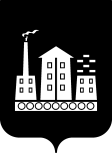 АДМИНИСТРАЦИЯ ГОРОДСКОГО  ОКРУГА СПАССК-ДАЛЬНИЙУПРАВЛЕНИЕ ЗЕМЕЛЬНЫХ ИИМУЩЕСТВЕННЫХ ОТНОШЕНИЙ ул. Борисова, 22, г. Спасск-Дальний, 692245ИНН/КПП 2510004870 E-mail: spkumi@mail.ruОГРН 1022500818790, ОКПО 29758114Телефон: (42352) 2-21-20, факс: 2-48-12___________ №  ___________На №_________от ___________В управление земельных и имущественных  отношений Администрации городскогоокруга Спасск-Дальнийот____________________________(документ, удостоверяющий личность,документ о полномочиях для представителя)проживающего по адресу:__________________________________________________________________________тел._________________________________Лично________________________________________________________________	(МФЦ/ Администрация (уполномоченный орган)почтовым отправлением___________________________________________________(почтовый адрес)электронной почтой_______________________________________________________(адрес электронной почты)                     АДМИНИСТРАЦИЯГОРОДСКОГО ОКРУГА СПАССК-ДАЛЬНИЙ           УПРАВЛЕНИЕ ЗЕМЕЛЬНЫХ И         ИМУЩЕСТВЕННЫХ ОТНОШЕНИЙ      ул. Борисова, 22, г. Спасск-Дальний, 692245     ИНН/КПП 2510004870 E-mail: spkumi@mail.ru        ОГРН 1022500818790, ОКПО 29758114        Телефон: (42352) 2-21-20, факс: 2-48-12             ____________ № _____________            На № ____ от _______________В управление земельных и имущественных  отношений Администрации городскогоокруга Спасск-Дальнийот____________________________(документ, удостоверяющий личность,документ о полномочиях для представителя)проживающего по адресу:__________________________________________________________________________тел._________________________________